BIJU Summary              Seeking an opportunity where I can contribute my experience and qualification which is           benefited to my career development and good growth for the company.HighlightsMicrosoft Office proficiencyStrong problem solverStrong interpersonal skillsLabor relationsDedicated team playerOrganized and efficientExperience     Public Relations Coordinator                            Jan 2007 – Till date     Emirates Flight Catering     DubaiResponsible to coordinate with Dubai Municipality and Health center for the staff visa medical and Health Card.Responsible to assist for the staff visa medical documentation process.Responsible to coordinate with most of the consulates for staff passport related an issue which needs to clear by Emirates Flight Catering.Responsible manage accommodation arrangement for new staff and existing staff.Responsible to arrange and distribute air tickets as per the company needs.Responsible to coordinate with Emigration Department for the visa stamping and visa cancellation purpose.Responsible to coordinate with Emirates Flight Catering – Government Relation Department for all the government related documentation and distribution.   Le Chocolate                     Production Assistant .                 June 2002 – Dec 2006                                             Division of                                     .   	                                                                                                                                                                                                                                                                                                                  Emirates Flight CateringDubaiWork with entire production team to create all chocolate Assisting packing and shipping product Keeping inventory of product,Ordering and keeping inventory of ingredients Running the enrobing machine,tempering chocolate,production of ganache,caramels,marshmallows etc. Operate various equipment and machinery necessary to production Education                 Passed Matriculation (S.S.L.C.) from Kerala Dept. of Public Examination, IndiaLanguage known                     English, Hindi, Arabic (speak) & MalayalamPersonal Information                       Date of Birth		:             17/03/1977		                       Marital Status		:             Married	                       Nationality		:             Indian SkillsGood knowledge of M.S. word and Excel. Internet & its applicationMicrosoft outlookElementary Food HygieneAirside SafetyQuality AwarenessClick to send CV No & get contact details of candidate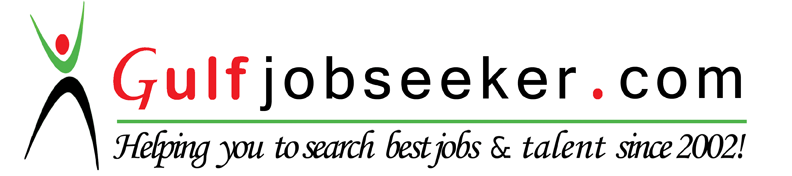 